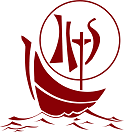 The Catholic Church in Jersey           Diocese of Portsmouth           BEQUEST INTENTION INSTRUCTION FORM (MAKING A GIFT THROUGH A WILL)In order that we may properly than you, please fill out the following information as it applies to your future gift of a bequest through your Will or Trust. Please return this form to the Island Finance ManagerPLEASE NOTE: completing this form is not binding. To effectuate a change in your will, you must contact your lawyer. Typically, this means meeting with your lawyer and completing a brief attachment that simply adds the Portsmouth Roman Catholic Diocesan Trustees (for the Catholic Church Jersey) as a beneficiary. Please meet with your lawyer to make the necessary changes and take a copy of this form with you to provide your lawyer with the appropriate contact information.My Will/Trust was signed on ………………………………………………………………………………………………………..Please tick the relevant boxes below:   My Will/Trust provides that £……………… shall be bequeathed to the Portsmouth Roman Catholic Diocesan Trustees (for the Catholic Church Jersey)   My Will/Trust provides that ………………% shall be bequeathed to the Portsmouth Roman Catholic Diocesan Trustees (for the Catholic Church Jersey). As of today’s date, I estimate that the value of this provision of my estate plan would be approximately £……………………………………………...Donor/Donors’ Name(s)………………………………………………………………………………………………………………..Donor/Donors’ Signature(s)…………………………………………………………………………………………………………..Date:……………………………………………………………………………………………………………………………………………..Telephone Number:……………………………………………………………………………………………………………………….Lawyer’s contact Information:………………………………………………………………………………………………………..Instructions and next steps:As the Parish is a legal part of the Diocese, it is important that the language below be included.Please take of a copy of this form to your lawyer.When your Will has been changed to include the Catholic Church Jersey, please provide the parish with the relevant portion of your Will so that your intentions are honoured.All information will be treated confidentially.All legacy donors will be recognised as a member of the St Edmund of Abingdon Society, please tick the box if you do not want to be recognised as a member and wish to also leave your name out of any publications that thank people who donate through their Wills.    Language for Inclusion in your WillI GIVE AND BEQUEATH to the Portsmouth Roman Catholic Diocesan Trustees Registered the sum of £…………….. to expended with the income thereof for such charitable purposes of the Catholic Church Jersey in the said Diocese as the said Diocesan Trustees shall in their absolute discretion think fit and I DECLARE that the receipt of the Secretary to the said Diocesan Trustees or other duly appointed officer shall be a full discharge to my Trustees (Executors) for the sum hereby given and my Trustees (Executors) shall not be bound to see or enquire into the application.Catholic Church in Jersey17, Val Plaisant, St Helier, Jersey JE2 4TATel : 01534 720235 (option 1)Email : d.cowieson@catholicchurch.org.je